OGŁOSZENIE O POSTĘPOWANIU KWALIFIKACYJNYMKomendant Miejski Państwowej Straży Pożarnej w Żorach
ogłasza postępowanie kwalifikacyjne w stosunku do kandydatów ubiegających się o przyjęcie do służby przygotowawczej na stanowisko stażysty w podległej Jednostce Ratowniczo-Gaśniczej 
Komendy Miejskiej Państwowej Straży Pożarnej w Żorach.Liczba stanowisk i wymiar etatu: 1/1Stanowisko proponowane: stażysta w służbie przygotowawczejStanowisko docelowe (etatowe): starszy ratownikSystem pełnienia służby: zmianowyMiejsce pełnienia służby:  Komenda Miejska Państwowej Straży Pożarnej w Żorach,                                              44-240 Żory, ul. Ogniowa 10                                                                                             INFORMACJE DLA KANDYDATAPostępowanie będzie przeprowadzone wg terminarza:Uwaga:Godziny rozpoczęcia poszczególnych etapów zostaną podane przy publikacji list kandydatów zakwalifikowanych do kolejnych etapów.Zastrzega się zmianę terminów poszczególnych etapów postępowania w przypadku nieprzewidzianych okoliczności (np. warunki atmosferyczne, obostrzenia sanitarne,  akcja ratowniczo – gaśnicza itp.). Ewentualna zmiana terminu będzie umieszczona na stronie internetowej komendy pod linkiem: Warunki postępowania kwalifikacyjnego - nabór do służby w Komendzie Miejskiej PSP w Żorach - Starszy Ratownik oraz w Biuletynie Informacji Publicznej.Zakres podstawowych zadań na proponowanym stanowisku:udział w akcjach ratowniczo-gaśniczych oraz działań związanych z likwidacją katastrof, klęsk żywiołowych, ćwiczeniach i manewrach,utrzymywanie sprzętu i wyposażenia we właściwym stanie technicznym i stałej gotowości bojowej,znajomość parametrów technicznych i możliwości taktycznych sprzętu będącego na wyposażeniu jednostki,pełnienie funkcji w ramach służby wewnętrznej,utrzymywanie pełnej sprawności fizycznej,uczestniczenie w szkoleniu organizowanym w czasie służby,rzetelne i nienaganne wykonywanie obowiązków służbowych,zdyscyplinowanie, ofiarność i fachowość w wykonywaniu zadań,przestrzeganie obowiązujących regulaminów i ustalonych zasad w służbie oraz podczas działań ratowniczo-gaśniczych, w tym również w zakresie bezpieczeństwa i higieny pracy.Wymagania stawiane kandydatom do służby w Państwowej Straży Pożarnej:Określone w art. 28 ust. 1 i art. 34 ust 4 i 5 ustawy z dnia 24 sierpnia 1991 r. o Państwowej Straży Pożarnej (Dz. U. z 2020 r. poz. 1123) tj.:posiadać obywatelstwo polskie,nie być karanym za przestępstwo lub przestępstwo skarbowe,korzystać z pełni praw publicznych,posiadać co najmniej średnie wykształcenie,posiadać zdolność fizyczną i psychiczną do pełnienia tej służby.Po przejściu postępowania kwalifikacyjnego kandydat do przyjęcia do służby przygotowawczej musi spełniać warunek określony w art. 34 ust 4 cytowanej wyżej ustawy tj. posiadać uregulowany stosunek do służby wojskowej tj.: odbyta zasadnicza służba wojskowa lub przeniesienie do rezerwy bez odbycia tej służby, bądź zwolnienie od obowiązku służby wojskowej (nie dotyczy kobiet).Wymagane dokumenty niezbędne do rozpoczęcia postępowania kwalifikacyjnego:
           (TYLKO NIŻEJ WYMIENIONE)Podanie o przyjęcie do służby w Komendzie Miejskiej Państwowej Straży Pożarnej 
w Żorach (odręcznie podpisane wraz z datą oraz numerem telefonu do kontaktu),Życiorys (dopuszcza się w formie CV, odręcznie podpisany wraz z datą),Podpisane oświadczenie kandydata o posiadaniu obywatelstwa polskiego, o wyrażeniu zgody na przetwarzanie danych osobowych niezbędnych do realizacji procesu postępowania kwalifikacyjnego, zgodnie z przepisami o ochronie danych osobowych,                            o korzystaniu z pełni praw publicznych, o niekaralności za przestępstwo lub przestępstwo skarbowe (załącznik nr 1). Uwaga:Brak jakiegokolwiek wymaganego dokumentu, oświadczenia obowiązkowego, własnoręcznego podpisu i daty eliminuje kandydata z dalszego postępowania kwalifikacyjnego.Druk nr 1 obowiązuje wyłącznie w formie załączonej do ogłoszenia. Inna forma dokumentu będzie skutkowała odrzuceniem całości dokumentacji kandydata.Wymagane dokumenty rozpatrywane przed przystąpieniem do rozmowy 
            kwalifikacyjnej:Uwaga:Dokumenty wyszczególnione poniżej będą poddane ocenie u kandydatów, którzy pozytywnie zaliczyli I oraz II etap postępowania kwalifikacyjnego.Kserokopie świadectw pracy lub służby z poprzednich miejsc pracy lub służby, o ile wcześniej kandydat pozostawał w stosunku pracy lub służby.Kopie dokumentów potwierdzających posiadane wykształcenie, wyszkolenie lub posiadane umiejętności, w tym prawo jazdy.Zaświadczenie o udziale w działaniach ratowniczo-gaśniczych lub ćwiczeniach organizowanych przez jednostki organizacyjne Państwowej Straży Pożarnej, o ile kandydat jest członkiem Ochotniczej Straży Pożarnej.Uwaga: aby otrzymać punkty preferencyjne za wyszkolenie pożarnicze w ochotniczej straży pożarnej, zaświadczenie musi dokumentować udział w co najmniej dwóch zdarzeniach                w działaniach ratowniczo-gaśniczych lub ćwiczeniach, w okresie jednego roku poprzedzającego datę publikacji ogłoszenia, tj. 29.03.2021 r.                    Koszty ewentualnych badań i wystawienia zaświadczenia pokrywa kandydat.Informacje dodatkowe:na proponowanym stanowisku kandydat do przyjęcia do służby przygotowawczej, jako stażysta, otrzymuje wynagrodzenie netto około 3.000,00 zł,kandydat po przyjęciu do służby zostaje skierowany na szkolenie podstawowe w zawodzie strażak, które trwa około 4 miesięcy, w tym częściowo 
w systemie skoszarowanym (pełne oddelegowanie do szkoły PSP lub ośrodka szkolenia PSP).Uwaga: dokumenty, przy których znajduje się adnotacja „załącznik nr…” dostępne są na stronie internetowej komendy pod linkiem: Warunki postępowania kwalifikacyjnego - nabór do służby w Komendzie Miejskiej PSP w Żorach - Starszy Ratownik oraz w Biuletynie Informacji Publicznej.SKŁADANIE DOKUMENTÓWWymagane dokumenty wymienione w punkcie IV należy składać  w zaklejonej kopercie formatu A4 opisanej imieniem i nazwiskiem oraz numerem telefonu z dopiskiem: „Nabór do służby przygotowawczej w PSP – starszy ratownik” do urny umieszczonej w punkcie podawczym Komendy Miejskiej PSP w Żorach od poniedziałku do piątku w godzinach od 730 do 1530 lub za pośrednictwem poczty na adres: Komenda Miejska Państwowej Straży Pożarnej w Żorach,                             ul. Ogniowa 10, 44-240 Żory (liczy się data stempla pocztowego), w nieprzekraczalnym terminie do dnia 12 kwietnia 2021 r. Oferty złożone po tym terminie nie będą brane pod uwagę. W przypadku wysłania dokumentów drogą pocztową termin złożenia dokumentów uznany będzie za zachowany, jeśli przesyłka pocztowa zostanie nadana (data stempla pocztowego) najpóźniej 12 kwietnia 2021 r. i zostanie doręczona do KM PSP w Żorach (data wpływu do sekretariatu) do dnia 15 kwietnia 2021 r.Po złożeniu dokumentów każdemu kandydatowi zostanie nadany numer identyfikacyjny, 
który będzie wykorzystany w ogłaszanych wynikach poszczególnych etapów naboru. Informacja o przyznanym numerze ewidencyjnym zostanie przekazana kandydatowi telefonicznie na numer telefonu zapisany na kopercie.Wymagane dokumenty wymienione w punkcie V należy składać WYŁĄCZNIE OSOBIŚCIE 
w zaklejonej kopercie formatu A4 opisanej imieniem i nazwiskiem, z dopiskiem: „Nabór do służby przygotowawczej w PSP – starszy ratownik”  do urny umieszczonej w punkcie podawczym Komendy Miejskiej PSP w Żorach w dniu 30 kwietnia 2021 r. w godzinach od 730 do 1530.Oferty (aplikacje) nie spełniające kryteriów naboru oraz oferty kandydatów, którzy nie zakwalifikowali się do kolejnych etapów naboru i przyjęcia do służby w Komendzie Miejskiej PSP w Żorach, będą do odbioru w siedzibie Komendy do 1 miesiąca po zakończeniu postępowania kwalifikacyjnego. Po tym okresie zostaną komisyjnie zniszczone.Rekrutację uznaje się  za zakończoną w momencie ogłoszenia wyniku naboru (tj. informacji                               o wyłonionym w wyniku postępowania kwalifikacyjnego kandydacie do przyjęcia do służby)                         umieszczonego na stronie internetowej komendy pod linkiem: Warunki postępowania kwalifikacyjnego - nabór do służby w Komendzie Miejskiej PSP w Żorach - Starszy Ratownik oraz                        w Biuletynie Informacji Publicznej.Postępowanie kwalifikacyjne w Komendzie Miejskiej Państwowej Straży Pożarnej w Żorach przebiegało będzie etapowo. Po każdym z nich zamieszczona będzie lista zawierająca numery identyfikacyjne osób zakwalifikowanych do kolejnego etapu, termin, godzinę i miejsce przeprowadzenia kolejnej części postępowania kwalifikacyjnego.Postępowanie kwalifikacyjne wobec kandydata kończy się z chwilą uzyskania przez kandydata negatywnego wyniku któregokolwiek z etapów postępowania kwalifikacyjnego lub                                      w przypadku nieprzystąpienia kandydata do któregokolwiek z etapów postępowania kwalifikacyjnego, wymienionych w ogłoszeniu o postępowaniu kwalifikacyjnym.Uwaga: Przed przystąpieniem do każdego etapu postępowania kandydat zobowiązany jest do okazania dokumentu potwierdzającego jego tożsamość (dokument ze zdjęciem).  ETAPY POSTĘPOWANIA KWALIFIKACYJNEGOI ETAPOCENA ZŁOŻONYCH DOKUMENTÓWKomisja Kwalifikacyjna powołana przez Komendanta Miejskiego PSP w Żorach przeprowadzi weryfikację złożonej przez kandydatów dokumentacji wymienionej w punkcie IV uwzględniając jej kompletność oraz stawiane wymagania formalne. Kandydaci, którzy nie będą spełniali obowiązkowych kryteriów oraz których oferty będą niekompletne zostaną wykluczeni 
z postępowania rekrutacyjnego.Wyniki po pierwszym etapie zostaną ogłoszone w dniu 19 kwietnia 2021 r. - sporządzona zostanie lista zawierająca numery identyfikacyjne osób zakwalifikowanych do drugiego etapu postępowania kwalifikacyjnego tj. testu sprawności fizycznej.Lista zostanie zamieszczona na stronie internetowej komendy pod linkiem: Warunki postępowania kwalifikacyjnego - nabór do służby w Komendzie Miejskiej PSP w Żorach - Starszy Ratownik oraz                        w Biuletynie Informacji Publicznej.II ETAPTEST SPRAWNOŚCI FIZYCZNEJUwaga: Kandydat przed przystąpieniem do testu sprawności fizycznej jest zobowiązany przedłożyć zaświadczenie lekarskie o braku przeciwwskazań zdrowotnych do wykonywania ćwiczeń fizycznych (test, sprawdzian lęku wysokości i pływania) wystawione nie wcześniej niż 30 dni przed przystąpieniem do testu (załącznik nr 2) – zaświadczenie może zostać dostarczone bezpośrednio przed testami sprawności fizycznej. Koszty ewentualnych badań i wystawienia zaświadczenia pokrywa kandydat.Załacznik nr 2 obowiązuje wyłącznie w formie załączonej do ogłoszenia. Inna forma dokumentu będzie skutkowała niedopuszczeniem kandydata do testu sprawności fizycznej.Ponadto z uwagi na obecną sytuację sanitarno – epidemiologiczną, kandydaci zobowiązani są do dostarczenia w dniu przystąpienia do testów sprawności fizycznej oświadczenia dot. COVID (do wypisania na miejscu).Kandydat posiadający zaświadczenie o zaliczeniu testu sprawności fizycznej z innej Komendy jest zobowiązany przedłożyć je najpóźniej przed rozpoczęciem testu sprawności fizycznej.Test sprawności fizycznej składający się z próby wydolnościowej i prób sprawnościowych przeprowadzony zgodnie z § 10 Rozporządzenia Ministra Spraw Wewnętrznych i Administracji 
w sprawie postępowania kwalifikacyjnego o przyjęcie do służby w Państwowej Straży Pożarnej 
z dnia 29 marca 2018 r. (Dz. U. z 2018 r. poz. 672) i w sposób określony w załącznikach nr 1-3 do Rozporządzenia Ministra Spraw Wewnętrznych i Administracji z dnia 9 marca 2018 r. zmieniającego rozporządzenie w sprawie zakresu, trybu i częstotliwości przeprowadzania okresowych profilaktycznych badań lekarskich oraz okresowej oceny sprawności fizycznej strażaka Państwowej Straży Pożarnej (Dz. U. z 2018 r., poz. 673).Uwaga: Do kandydatów nie stosuje się punktów preferencyjnych z tytułu wieku.Test sprawności fizycznej przeprowadza się w ubiorze i obuwiu sportowym w pomieszczeniu zamkniętym o utwardzonej nawierzchni. Kandydat do każdej z prób podchodzi tylko raz. Wyjątek stanowi awaria sprzętu, urządzeń pomiarowych lub zewnętrzne zakłócenie próby.Miejsce wykonania testów sprawności fizycznej zostanie podane w informacji z dnia                                19 kwietnia 2021 r.Test sprawności fizycznej dla kandydatów (mężczyzn i kobiet), na stanowiska związane                      z bezpośrednim udziałem w działaniach ratowniczo – gaśniczych obejmuje:CZĘŚĆ I:PODCIĄGANIE SIĘ NA DRĄŻKUDrążek jest umieszczony na wysokości doskocznej, pozwalającej na swobodny zwis ciała, bez dotykania podłoża. W przypadku braku możliwości doskoczenia do drążka, kandydat ma prawo do uzyskania pomocy osób przeprowadzających test sprawności fizycznej. Kandydat zajmuje pozycję            w zwisie na drążku (nachwytem lub podchwytem) o ramionach wyprostowanych w stawach łokciowych. Na komendę „start” podciąga się tak, aby broda znalazła się powyżej drążka i wraca do pozycji wyjściowej, następnie ponawia ćwiczenie. Oceniający głośno podaje liczbę zaliczonych podciągnięć.Jeżeli kandydat nie wykona ćwiczenia zgodnie z opisem, np. nie podciągnie się na drążku do wymaganej pozycji lub nie wróci do zwisu na drążku o ramionach wyprostowanych w stawach łokciowych, oceniający powtarza ostatnią liczbę prawidłowo zaliczonych podciągnięć. Podczas wykonywania ćwiczenia jest dozwolona praca tułowia i nóg. Wynikiem końcowym jest liczba prawidłowo zaliczonych podciągnięć.BIEG PO KOPERCIEKonkurencja jest przeprowadzana na polu prostokąta o wymiarach 3 x 5 m, na którym w wyznaczonych miejscach (naklejone z taśmy o szerokości 5 cm krzyże mają wymiary 20 x 20 cm) ustawia się tyczki o wysokości 160–180 cm – podstawa tyczki w całości musi zakrywać naklejony krzyż (sposób rozmieszczenia tyczek przedstawia rysunek).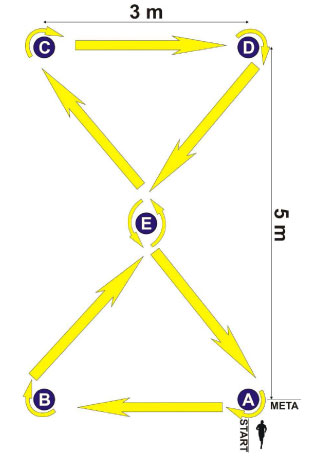 Sposób przeprowadzenia konkurencji: kandydat na komendę „na miejsca” podchodzi do linii startu i zajmuje pozycję startową. Na komendę „start” strażak rozpoczyna bieg zgodnie                z oznaczonym na rysunku kierunkiem (A–B–E–C–D–E–A), omijając tyczki od strony zewnętrznej. Kandydat pokonuje trasę trzykrotnie. Podczas wykonywania próby obowiązuje całkowity zakaz chwytania i przytrzymywania stojących tyczek. W przypadku przewrócenia lub przesunięcia tyczki                                   z punktu jej ustawienia, kandydat musi ją ustawić na wcześniej zajmowanym miejscu i dopiero kontynuować bieg.                                 W przypadku nieustawienia tyczki na wcześniej zajmowanym miejscu i kontynuowaniu biegu, kandydatowi przerywa się próbę i uznaje się ją jako niezaliczoną. Kandydat może popełnić 1 falstart, kolejny go dyskwalifikuje. Wynikiem końcowym jest czas pokonania ćwiczenia, z dokładnością do 0,01 sekundy.PRÓBA WYDOLNOŚCIOWA (BEEP TEST)Próba wydolnościowa (Beep test) polega na bieganiu między dwoma znacznikami (liniami), oddalonymi od siebie o 20 metrów w określonym, stale rosnącym tempie. Szerokość toru wynosi 1,5 m. Tempo nadaje sygnał dźwiękowy, podczas trwania którego kandydat musi znajdować się poza wyznaczoną linią dwiema nogami. Jeżeli kandydat dotrze do linii przed sygnałem, powinien zatrzymać się za nią i ruszyć do kolejnego odcinka po usłyszeniu sygnału.Koniec testu następuje w momencie, gdy kandydat dwukrotnie nie przebiegnie kolejnych 20 metrów w wyznaczonym czasie lub dwukrotnie pod rząd wystartuje do kolejnych odcinków przed sygnałem.Ostateczny wynik to liczba rozpoczętego poziomu oraz liczba pełnych przebiegniętych 20-metrówek na tym poziomie (np. 10 - 9), gdzie 10 oznacza poziom, a 9 – numer 20-metrowego odcinka.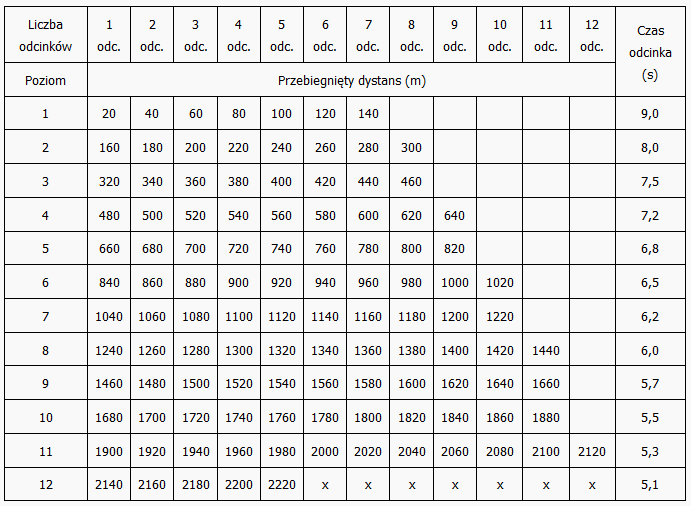 TABELA PUNKTOWA(przeliczanie uzyskanych wyników na punkty)Test sprawności uznaje się za zaliczony w przypadku zaliczenia każdej z trzech prób oraz osiągnięcia wyniku końcowego dla mężczyzn co najmniej 55 pkt, dla kobiet 45 pkt.  W przypadku gdy liczba kandydatów, którzy zaliczyli test sprawności fizycznej, jest mniejsza od liczby stanowisk, na które jest prowadzony nabór, obniża się minimalny do osiągnięcia wynik końcowy testu sprawności fizycznej do 38 pkt - dla mężczyzn i 30 pkt - dla kobiet.Uwaga:Uzyskany przez kandydata wynik z testu sprawności fizycznej pozostaje ważny przez okres 
6 miesięcy liczony od dnia jego zakończenia i może być wykorzystywany przy postępowaniu kwalifikacyjnym w innej jednostce organizacyjnej Państwowej Straży Pożarnej.Lista zawierająca numery identyfikacyjne osób, które zaliczyły test sprawności fizycznej zostanie zamieszczona na stronie internetowej komendy pod linkiem: Warunki postępowania kwalifikacyjnego - nabór do służby w Komendzie Miejskiej PSP w Żorach - Starszy Ratownik oraz w Biuletynie Informacji Publicznej.CZĘŚĆ II:SPRAWDZIAN LĘKU WYSOKOŚCI (AKROFOBIA)Osoby, które uzyskały pozytywny wynik z testu wydolnościowego i testu sprawności fizycznej zostaną poddane próbie wysokościowej na placu wewnętrznym KM PSP w Żorach przy ul. Ogniowej 10. Dokładna godzina zostanie określona przy publikacji listy kandydatów zakwalifikowanych do tego etapu. Sprawdzian lęku wysokości polega na wejściu i zejściu po drabinie mechanicznej (przy asekuracji), nachylonej pod kątem 75°, na wysokość 20 metrów. Kandydat ma prawo do jednej próby wejścia. Próbę wysokościową ocenia się dychotomicznie (zaliczony / niezaliczony).Kandydat, który nie zaliczy próby wysokościowej zostaje wyeliminowany z dalszego postępowania kwalifikacyjnego. Kandydaci o wynikach próby wysokościowej zostaną poinformowani po zakończonej próbie.Lista zawierająca numery identyfikacyjne osób zakwalifikowanych do kolejnego etapu zostanie zamieszczona na stronie internetowej komendy pod linkiem: Warunki postępowania kwalifikacyjnego - nabór do służby w Komendzie Miejskiej PSP w Żorach - Starszy Ratownik oraz w Biuletynie Informacji Publicznej.III ETAPOCENA ZŁOŻONYCH DOKUMENTÓW OKREŚLONYCH W PUNKCIE VKomisja dokonuje oceny złożonych dokumentów, która polega na sprawdzeniu ich kompletności oraz spełnieniu wszystkich wymogów określonych w ogłoszeniu. Złożenie przez kandydata dokumentów niekompletnych lub niespełnienie przez niego wymogów określonych w ogłoszeniu jest równoznaczne z uzyskaniem negatywnego wyniku z postępowania kwalifikacyjnego.Możliwe do zdobycia punkty gratyfikacyjne za posiadane kwalifikacje i uprawnienia:Sposób liczenia punktów:1) za kwalifikacje wymienione w pkt 1-3 przyznaje się punkty jedynie z jednego tytułu, z wyższą wartością punktową;2) za kwalifikacje wymienione w pkt 5 i 6 przyznaje się punkty jedynie z jednego tytułu, z wyższą wartością punktową;3) za kwalifikacje wymienione w pkt 7-10 przyznaje się punkty jedynie z jednego tytułu, z wyższą wartością punktową;4) za kwalifikacje wymienione w pkt 7-10 przyznaje się punkty jedynie w przypadku potwierdzenia przez właściwego dla działalności ochotniczej straży pożarnej komendanta powiatowego (miejskiego) Państwowej Straży Pożarnej aktywnego członkostwa przez udokumentowany udział w co najmniej dwóch zdarzeniach - w działaniach ratowniczo-gaśniczych lub ćwiczeniach organizowanych przez jednostkę organizacyjną Państwowej Straży Pożarnej (w okresie jednego roku poprzedzającego datę publikacji ogłoszenia, tj. terminu składania dokumentów, o których mowa w § 5 ust. 1 rozporządzenia);5) w przypadku posiadania przez kandydata kwalifikacji wymienionych w pkt.12 i 13 punktów nie łączy się.Wyjaśnienie użytych skrótów:1) SP - szkolenie podstawowe strażaków-ratowników ochotniczej straży pożarnej;2) RT - szkolenie z zakresu ratownictwa technicznego dla strażaków-ratowników ochotniczej straży pożarnej;3) RW - szkolenie strażaków-ratowników ochotniczej straży pożarnej z zakresu działań przeciwpowodziowych oraz
     ratownictwa na wodach.Za udokumentowane wykształcenie, kwalifikacje oraz uprawnienia, można otrzymać maksymalnie 60 punktów.Lista zawierająca nr identyfikacyjne osób, wraz z przyznanymi punktami za wykształcenie, wyszkolenie oraz posiadane umiejętności zostanie zamieszczona na stronie internetowej komendy pod linkiem: Warunki postępowania kwalifikacyjnego - nabór do służby w Komendzie Miejskiej PSP w Żorach - Starszy Ratownik oraz w Biuletynie Informacji Publicznej.IV  ETAPROZMOWA KWALIFIKACYJNARozmowy kwalifikacyjne odbędą się w siedzibie Komendy Miejskiej PSP w Żorach,  przy                       ul. Ogniowej 10, w dniach 6-7 maja 2021 r. Godziny stawiania się poszczególnych kandydatów na rozmowę kwalifikacyjną zostaną podane w informacji z dnia 5 maja 2021 r.Rozmowę przeprowadzi Komisja Kwalifikacyjna powołana przez Komendanta Miejskiego PSP               w Żorach. W trakcie rozmowy kwalifikacyjnej ocenie podlega:autoprezentacja, w której kandydat przedstawia swoje słabe i mocne strony, motywację do podjęcia służby w Państwowej Straży Pożarnej oraz postawę społeczną;umiejętność przekazywania, odbierania i rozumienia informacji oraz jasnego i wyrazistego formułowania wypowiedzi;wiedza na temat funkcjonowania ochrony przeciwpożarowej;szczególne zainteresowania i dotychczasowe osiągnięcia kandydata.Po przeprowadzeniu rozmowy kwalifikacyjnej każdy z członków komisji odrębnie ocenia kandydata. Maksymalna liczba punktów możliwa do przyznania przez członka komisji za każdy 
z czterech powyższych elementów wynosi 10. Liczbę punktów uzyskanych w trakcie rozmowy kwalifikacyjnej ustala się na podstawie średniej arytmetycznej liczby punktów przyznanych przez członków komisji z dokładnością do jednego miejsca po przecinku. Pozytywny wynik z rozmowy kwalifikacyjnej osiąga kandydat, który uzyska co najmniej 16 punktów ustalonych na podstawie średniej arytmetycznej liczby punktów przyznanych przez członków komisji z dokładnością do jednego miejsca po przecinku.Wyniki z postępowania kwalifikacyjnego stanowiące informację zawierającą numery identyfikacyjne osób z  liczbą punktów, zostaną zamieszczone na stronie internetowej komendy pod linkiem: Warunki postępowania kwalifikacyjnego - nabór do służby w Komendzie Miejskiej PSP w Żorach - Starszy Ratownik oraz w Biuletynie Informacji Publicznej.Do V etapu, uwzględniając liczbę stanowisk, na które prowadzone jest postępowanie kwalifikacyjne, zostanie skierowany jeden kandydat z najwyższą ilością punktów uzyskanych po 
4 etapach postępowania kwalifikacyjnego.V ETAPUSTALENIE ZDOLNOŚCI PSYCHICZNEJ I FIZYCZNEJ DO PEŁNIENIA SŁUŻBYW PAŃSTWOWEJ STRAŻY POŻARNEJKandydat zostanie skierowany na badania lekarskie do Rejonowej Komisji  Lekarskiej MSWiA.                    W przypadku, gdy Rejonowa Komisja Lekarska MSWiA orzeknie, że skierowany kandydat jest niezdolny do służby w PSP, na badania lekarskie jest kierowany kolejny kandydat z najwyższą liczbą punktów uzyskanych w postępowaniu kwalifikacyjnym. Po otrzymaniu przez kandydata pozytywnego orzeczenia Rejonowej Komisji Lekarskiej MSWiA, Komisja Kwalifikacyjna przedkłada do zatwierdzenia Komendantowi Miejskiemu PSP w Żorach informację o kandydacie do przyjęcia do służby.Informacja zawierająca nr identyfikacyjny kandydata do przyjęcia do służy w Komendzie Miejskiej Państwowej Straży Pożarnej w Żorach zostanie zamieszczona na stronie internetowej komendy pod linkiem: Warunki postępowania kwalifikacyjnego - nabór do służby w Komendzie Miejskiej PSP w Żorach - Starszy Ratownik oraz w Biuletynie Informacji Publicznej.Z chwilą ogłoszenia ww. informacji postępowanie kwalifikacyjne zostanie zakończone.INFORMACJE DODATKOWEKandydat ma prawo wglądu wyłącznie do swojej dokumentacji z postępowania kwalifikacyjnego w siedzibie KM PSP w Żorach, ul. Ogniowej 10.Kandydat może wnieść do Przewodniczącego Komisji Kwalifikacyjnej pisemne uwagi do przebiegu postępowania kwalifikacyjnego lub do wyników uzyskanych w danym etapie, niezwłocznie po jego zakończeniu, nie później jednak niż w dniu następnym od dnia podania ich do wiadomości. Komisja rozpatruje uwagi kandydata w terminie jednego dnia roboczego od dnia otrzymania pisemnych uwag. Informację o sposobie rozpatrzenia uwag kandydat zobowiązany jest odebrać osobiście w terminie wskazanym powyżej.Rezygnacja lub nieobecność kandydata na jakimkolwiek etapie prowadzonego naboru wiąże się                      z wykluczeniem go z dalszego postępowania rekrutacyjnego.Kandydat jest zobowiązany przestrzegać procedur sanitarnych w tut. Komendzie (przed wejściem do budynku poddać się pomiarowi temperatury – w razie wystąpienia gorączki nie zostanie dopuszczony do naboru, zdezynfekować dłonie oraz zakrywać usta i nos za wyjątkiem przystąpienia do prób sprawnościowych).Informacje w sprawie postępowania kwalifikacyjnego można uzyskać także w Sekcji Kadrowo-Organizacyjnej KM PSP w Żorach, tel. 324345427.Z uwagi na obecną sytuację sanitarno – epidemiologiczną, celem zapobiegania rozprzestrzeniania się koronawirusa SARS-Cov-2, zachowane będą wszelkie środki ostrożności. Prosimy o przybycie na poszczególne etapy na konkretną podaną przez członka komisji rekrutacyjnej godzinę. Prosimy nie gromadzić się, używać maseczek ochronnych oraz rękawiczek jednorazowych (we własnym zakresie) na terenie obiektów z wyłączeniem przystąpienia do testów sprawności fizycznej.KLAUZULA INFORMACYJNAZgodnie z art. 13 ust. 1 i 2, art. 14 ust. 1 i 2 ogólnego Rozporządzenia Parlamentu Europejskiego i Rady (UE) 2016/679 z dnia 27 kwietnia 2016 r. w sprawie ochrony osób fizycznych w związku z przetwarzaniem danych osobowych i w sprawie swobodnego przepływu takich danych oraz uchylenia dyrektywy 95/46/WE (RODO), informuję, że:Administratorem przetwarzającym Pani/Pana dane osobowe jest: Komendant Miejski Państwowej Straży Pożarnej w Żorach z którym można skontaktować się za pośrednictwem: korespondencji tradycyjnej: 44-240 Żory, ul. Ogniowa 10,korespondencji e-mail: sekretariat@kmpspzory.pltelefonicznie / fax: tel. 32 4345438, fax 32 4345115W Komendzie Miejskiej Państwowej Straży Pożarnej w Żorach wyznaczony został Inspektor Ochrony Danych – Pani Renata Białas (tel. 32 621 51 80),email: iod@katowice.kwpsp.gov.pl .Pani/Pana dane osobowe są przetwarzane na podstawie na podstawie art. 6 ust 1 lit c, d i e RODO, w tym także w związku z obsługą zgłoszenia alarmowego o zdarzeniu oraz prowadzenia działań ratowniczych w celu ochrony życia, zdrowia, mienia lub środowiska przed pożarem, klęską żywiołową lub innym miejscowym zagrożeniem.Administrator przetwarza dane osobowe osoby zgłaszającej, osób poszkodowanych, właścicieli lub zarządców obiektów, wobec których prowadzone są działania jednostek ochrony przeciwpożarowej. Pani/Pana dane osobowe przetwarzane są adekwatnie do celu realizacji zadań wynikających z przepisów prawa.Odbiorcami danych są jednostki organizacyjne PSP oraz inne organy na mocy przepisów odrębnych ustaw.Dane osobowe podlegają przeglądowi, nie rzadziej niż co 5 lat od dnia ich uzyskania, a także są przechowywane wyłącznie przez okres niezbędny do realizacji zadań wynikających z ustawy oraz przepisów kancelaryjnych.Przysługuje Pani/Panu prawo do: żądania od administratora dostępu do treści swoich danych, ich sprostowania, usunięcia lub ograniczenia przetwarzania, wniesienia sprzeciwu wobec przetwarzania;wniesienia skargi do organu nadzorczego, którym jest Urząd Ochrony Danych Osobowych (00-193 Warszawa, ul. Stawki 2, tel. 22 531 03 00, fax. 22 531 03 01, e-mail: kancelaria@uodo.gov.pl) jeżeli uzna Pani/Pan, że przetwarzanie narusza przepisy RODO.Pani/Pana dane osobowe nie będą przekazywane do państwa trzeciego lub organizacji międzynarodowej.Podanie danych osobowych jest wymogiem ustawowym i jest obowiązkowe. Przetwarzanie podanych przez Panią/Pana danych osobowych nie będzie podlegało zautomatyzowanemu podejmowaniu decyzji, w tym profilowaniu, o którym mowa w art. 22 ust. 1 i 4 RODO.                                                                                                                         Podpisał:                                                                                                                                                   Komendant  Miejski                                                                                                                               Państwowej Straży Pożarnejw Żorach                                                                                                                                                     /-/           bryg. mgr inż.  Marek ZdziebłoŻory, dnia 26.03.2021 r.29.03.2021 r.ogłoszenie naboru, od tego dnia składanie przez zainteresowanych dokumentów          zawartych tylko i wyłącznie w punkcie IV12.04.2021 r.zakończenie przyjmowania dokumentów19.04.2021 r.opublikowanie listy kandydatów zakwalifikowanych do testu sprawności fizycznej26.04.2021 r. - 27.04.2021 r.test sprawności fizycznej (podciąganie na drążku i bieg po kopercie)                                 oraz próba wydolnościowa (tzw. beep test),28.04.2021 r.opublikowanie listy kandydatów, którzy zaliczyli próbę wydolnościową oraz próbę sprawnościową29.04.2021 r.sprawdzian z lęku wysokości (akrofobia) – wejście i zejście po drabinie mechanicznej29.04.2021 r.opublikowanie listy kandydatów, którzy zaliczyli sprawdzian z lęku wysokości (akrofobia) i zakwalifikowali się do dalszego etapu postępowania kwalifikacyjnego30.04.2021 r.przyjmowanie dokumentów określonych w punkcie V05.05.2021  r.analiza złożonej przez kandydatów dokumentacji i przyznanie punktów z tytułu posiadanego wykształcenia, wyszkolenia lub posiadanych umiejętności05.05.2021 r.opublikowanie listy kandydatów po analizie złożonych dokumentów i przyznaniu punktów z tytułu posiadanego wykształcenia, wyszkolenia lub posiadanych umiejętności, którzy  zakwalifikowali się do dalszego etapu postępowania kwalifikacyjnego,06.05.2021 r. -07.05.2021 r.rozmowa kwalifikacyjna (godziny stawiania się poszczególnych kandydatów na rozmowę kwalifikacyjną zostaną podane w informacji z dnia 05.05.2021 r.),07.05.2021 r.opublikowanie listy kandydatów wraz z punktacją zbiorczą oraz wyłonienie
kandydata, który zostanie skierowany na badania psychologiczne oraz lekarskie,                  w celu określenia zdolności do pełnienia służby w PSPLICZBA PUNKTÓWPodciąganie się na drążku(liczba powtórzeń)Bieg po kopercie(czas w sekundach)Beep test(poziom – liczba odcinków)LICZBA PUNKTÓWPodciąganie się na drążku(liczba powtórzeń)Bieg po kopercie(czas w sekundach)Beep test(poziom – liczba odcinków)75262212 - 5742522,0512 - 4732422,112 - 3722322,1512 - 2712222,212 - 1702122,2511 - 12692022,311 - 11681922,3511 - 10671822,411 - 9661722,4511 - 8651622,511 - 76422,5511 - 6631522,611 - 56222,6511 - 4611422,711 - 36022,7511 - 25922,811 - 1581322,8510 - 115722,910 - 105622,9510 - 955122310 - 85423,0510 - 75323,110 - 65223,1510 - 55123,210 - 4501123,2510 - 34923,310 - 24823,3510 - 14723,49 - 114623,459 - 10451023,59 - 94423,69 - 84323,79 - 74223,89 - 64123,99 - 5409249 - 43924,19 - 33824,29 - 23724,39 - 13624,48 - 1135824,58 - 103424,68 - 93324,78 - 83224,88 - 73124,98 - 6307258 - 52925,18 - 42825,28 - 32725,38 - 22625,48 - 125625,57 - 102425,67 - 92325,77 - 82225,87 - 72125,97 - 6205267 - 51926,17 - 41826,27 - 31726,37 - 21626,47 - 115426,56 - 101426,66 - 91326,76 - 81226,86 - 71126,96 - 6103276 - 5927,16 - 4827,26 - 3727,36 - 2627,46 - 15227,55 - 9427,65 - 8327,75 - 7227,85 - 61127,95 - 5Lp.Kwalifikacje i uprawnieniaPunktacja1Wyszkolenie pożarnicze w PSP- ukończone szkolenie podstawowe w zawodzie strażak20 pkt2Wyszkolenie pożarnicze w PSP - posiadanie tytułu zawodowego technik pożarnictwa25 pkt3Wyszkolenie pożarnicze w PSP -  posiadanie tytułu zawodowego inżynier pożarnictwa30 pkt4Posiadanie tytułu zawodowego inżynier w specjalności inżynieria bezpieczeństwa pożarowego, uzyskanego w Szkole Głównej Służby Pożarniczej15 pkt5Uzyskanie kwalifikacji ratownika, o których mowa w art. 13 ustawy z dnia 8 września 2006 r. o Państwowym Ratownictwie Medycznym (Dz.U. 2020 poz. 882 z późn. zm.)5 pkt6Uprawnienia do wykonywania zawodu ratownika medycznego, o których mowa    w art. 10 ustawy z dnia 8 września 2006 r. o Państwowym Ratownictwie Medycznym15 pkt7Wyszkolenie pożarnicze w Ochotniczej Straży Pożarnej – ukończone SP5 pkt8Wyszkolenie pożarnicze w Ochotniczej Straży Pożarnej – ukończone SP+RT10 pkt8Wyszkolenie pożarnicze w Ochotniczej Straży Pożarnej – ukończone SP+RT+RW15 pkt10Wyszkolenie pożarnicze w ochotniczej straży pożarnej - ukończone SP według programu z dnia 17 listopada 2015 r.15 pkt11Ukończone liceum ogólnokształcące lub technikum w klasie, w której były nauczane przedmioty dotyczące funkcjonowania ochrony przeciwpożarowej, dla których zostały opracowane w szkole programy nauczania włączone do szkolnego zestawu programów nauczania5 pkt12Prawo jazdy kat. C5 pkt13Prawo jazdy kat. C + E10 pkt14Inne kwalifikacje lub uprawnienia wymagane na danym stanowisku  –5 pkt za jedno uprawnieniedo 15 pkt